Link sounds to letters to read and write  To join in with repetitive phrases in a book read by an adult.To begin to form letters in their name.Understanding everyone is different and have different ideas Understanding everyone is different and have different ideas Build constrictive respectful relationships See themselves as valuable individuals  See themselves as valuable individuals  Begin to develop gross and fine motor skills Begin to develop gross and fine motor skills Link sounds to letters to read and write  Predict the endings of stories Make story maps with CVC prompts & small world Consider others needsxWork cooperatively with supportResilience & perseverance in face of challengeTo develop FMS, effective pencil grip & accuracy/care in drawingTo develop FMS, effective pencil grip & accuracy/care in drawingUse range of tool such as scissorsEngage in story times and discuss Listen to a range of stories Roleplay in small groups with adult support. Select story to adapt & retellSet group goal or aspirationSet group goal or aspirationWork cooperatively with minimal supportTo use FMS to create propsTo use FMS to create propsNon-fiction texts linked to key text to expand knowledge eg. How to get to space, what else lives in woods etc to support adaptations xEngage in story times and discuss Listen to a range of stories Roleplay in small groups with adult support. Story map ‘Script’ with simple sentences to use as programme Set group goal or aspirationSet group goal or aspirationWork cooperatively with minimal supportTo use FMS to create propsTo use FMS to create propsNon-fiction texts linked to key text to expand knowledge eg. How to get to space, what else lives in woods etc to support adaptations xEngage in story times and discuss To find one more/one less (numbers within 5) –retell counting songs e.g 5 little monkeys Discuss other alternative storylinesMake posters to advertise  showAspiration 1: To retell our favourite story.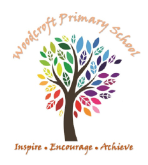 Aspiration 1: To retell our favourite story.Aspiration 1: To retell our favourite story.‘Backstage’ videoHow did your show go? How do you feel?‘Backstage’ videoHow did your show go? How do you feel?Non-fiction texts linked to key text to expand knowledge eg. How to get to space, what else lives in woods etc to support adaptations xUse talk to solve problems To find one more/one less (numbers within 5) –retell counting songs e.g 5 little monkeys Lists of ‘props’ for small world re-enactmentWrite simple invitationsAspiration 1: To retell our favourite story.Aspiration 1: To retell our favourite story.Aspiration 1: To retell our favourite story.‘Backstage’ videoHow did your show go? How do you feel?‘Backstage’ videoHow did your show go? How do you feel?Small group discussions about key textsUse talk to solve problems Compare size, capacity, length linked to key text (pumpkin patch, post office) Explore the composition of numbers to 10 including counting and recognising numbers .Addition and subtraction - Run shop selling drinks, popcorn Aspiration 1: To retell our favourite story.Aspiration 1: To retell our favourite story.Aspiration 1: To retell our favourite story.‘Backstage’ videoHow did your show go? How do you feel?‘Backstage’ videoHow did your show go? How do you feel?Talking about key events, what we thought etc to model tenses & conjunctionsUnderstand how to listen carefully Compare size, capacity, length linked to key text (pumpkin patch, post office) Explore the composition of numbers to 10 including counting and recognising numbers .Addition and subtraction - Run shop selling drinks, popcorn Aspiration 1: To retell our favourite story.Aspiration 1: To retell our favourite story.Aspiration 1: To retell our favourite story.Order events chronoligally for story mapOrder events chronoligally for story mapTalking about key events, what we thought etc to model tenses & conjunctionsUnderstand how to listen carefully Compare size, capacity, length linked to key text (pumpkin patch, post office) To compare amounts of characters in stories   Counting to 20 – How many biscuits will we need?Aspiration 1: To retell our favourite story.Aspiration 1: To retell our favourite story.Aspiration 1: To retell our favourite story.Order events chronoligally for story mapOrder events chronoligally for story mapMAPS to look at Africa/UKTalk about immediate family  & describe people familiar to them Compare size, capacity, length linked to key text (pumpkin patch, post office) Addition to 10 in role play linked to key textCreate props for their show & backdrop artwork Share props & explain how they’re made Create props for their show & backdrop artwork Share props & explain how they’re made Create props for their show & backdrop artwork Share props & explain how they’re made Choose rhyme/repetitive phrase for retellPerform adapted story retell with propsPerform adapted story retell with propsExplore difference between Handa’s surprise & life in this countryChristmas ‘stories’ around the world & other celebration stories To match amounts in story books to numerals Mask making skills – model variety of techniques, materials etc inc colour mixing, joining techniques (sellotape, glue, split pins), collage , painting Mask making skills – model variety of techniques, materials etc inc colour mixing, joining techniques (sellotape, glue, split pins), collage , painting Model/Explore instruments and represent story/songs with them Model/Explore instruments and represent story/songs with them Model performing songs/stories/Rhymes as class group Model performing songs/stories/Rhymes as class group Make a loose parts map of the classroom Contrast characters in storiesWalk of the local area, following a map. To begin to write numerals Explore variety of materials and effects Explore variety of materials and effects Learn simple songs and rhymes to practice and perform Learn simple songs and rhymes to practice and perform Participate in School nativity show Watch Pantomime Watch Pantomime Watch Pantomime Walk of the local area, following a map. MathematicsLiteracyCommunication and LanguagePersonal and Emotional Development 	Physical DevelopmentUnderstanding the worldExpressive Arts and design Play adult-led phonics games Read individual letters by saying the sounds for them. Take turns whilst playing games, with adult support Talk about their feelings and explain why they feel that way Talk about their feelings and explain why they feel that way Alongside friends, engage with different games and activities Be kind to their peers when playing together Engage with a range of different physical resources and explore climbing apparatus Engage with a range of different physical resources and explore climbing apparatus Play adult-led phonics games Read simple rules for how to play games Write an invite to our families to the family games afternoon.Show resilience and perseverance in the face of challenge .Learn strategies to self-regulate their emotions when things do not go as planned Consider the feelings of others when playing together To develop FMS, effective pencil grip & accuracy/care in drawing and writing Use range of tools such as scissors, pencils, dice, counters.Play throwing & catching games, with adult support To explore simple patterns Automatically recall number bonds for numbers 0-5 Write simple rules for how to play their game—writing booksCelebrate the achievement of others and be happy for peers if they win the gameCelebrate the achievement of others and be happy for peers if they win the gameTake turns with their peers, without adult supportTo use motor skills to create and play their designed game. Explain to others how to play familiar games Play games and ask adults or peers questions for clarification To explore simple patterns Automatically recall number bonds for numbers 0-5 Design a poster for their game, including writing the name. Celebrate the achievement of others and be happy for peers if they win the gameCelebrate the achievement of others and be happy for peers if they win the gameTake turns with their peers, without adult supportTo use motor skills to create and play their designed game. Explain to others how to play familiar games Play games and ask adults or peers questions for clarification Explore weight, capacity, length & height Practise counting to and back from 10To explore more complex patternsAspiration 2: To create a game to play with our friends.Aspiration 2: To create a game to play with our friends.Aspiration 2: To create a game to play with our friends.Explain the rules of your created game to your friends, including how they can win. Explain to others how to play familiar games Use talk to solve problems Explore weight, capacity, length & height Practise counting to and back from 10Add & subtract—including number bonds to 10Aspiration 2: To create a game to play with our friends.Aspiration 2: To create a game to play with our friends.Aspiration 2: To create a game to play with our friends.Explain the rules of your created game to your friends, including how they can win. Play games in groups—listen to peers and discuss the activity Use talk to solve problems Explore the composition of numbers to 5 To find number bonds to 10 using resources Apply maths knowledge to create a game with rulesAspiration 2: To create a game to play with our friends.Aspiration 2: To create a game to play with our friends.Aspiration 2: To create a game to play with our friends.Explain the rules of your created game to your friends, including how they can win. To apply new vocabulary linked to different games we have played.  Listen carefully and follow simple instructions for how to play a game, with adult support Explore the composition of numbers to 5 To add numbers to 10 using a tens frame  Apply maths knowledge to create a game with rulesAspiration 2: To create a game to play with our friends.Aspiration 2: To create a game to play with our friends.Aspiration 2: To create a game to play with our friends.Explain the rules of your created game to your friends, including how they can win. MAPS to look at where different games come from Explore traditional games (e.g. marbles, dominoes etc.) Use Beebots to explore concept of moving forward/backward.To add numbers to 10 using a tens frame  Apply maths knowledge to create a game with rulesAspiration 2: To create a game to play with our friends.Aspiration 2: To create a game to play with our friends.Aspiration 2: To create a game to play with our friends.Explain the rules of your created game to your friends, including how they can win. MAPS to look at where different games come from Explore traditional games (e.g. marbles, dominoes etc.) Use Beebots to explore concept of moving forward/backward.Select, rotate and manipulate shapes to develop spatial reasoning skills.Share equally, using concrete resourcesDesign their own game.Design their own game.Design their own game.Compare traditional games with newer, more modern games (e.g. Pop Up Pirate)Family games afternoon where parents bring in and play favourite game from childhood. Play adult-led ‘old fashioned’ playground games (e.g. what’s the time Mr Wolf?)  Practise counting 0-10 To name and recognise properties of 2d shapes To name and recognise properties of 2d shapes To name 3d shapes To name 3d shapes Use a range of junk modelling skills including joining, split pins, collage, folding.Use a range of junk modelling skills including joining, split pins, collage, folding.Play traditional board games (e.g. snakes and ladders) Play adult-led ‘old fashioned’ playground games (e.g. what’s the time Mr Wolf?)  Sing counting songs & nursery rhymes Play a range of simple maths games, with adult support Play a range of simple maths games, with adult support To name some 2D shapes  To name some 2D shapes  Use a dice and begin to subitise numbers to 5  Explore, use and refine a variety of artistic effects to express their ideas and feelings. Explore, use and refine a variety of artistic effects to express their ideas and feelings. Play adult-led ‘old fashioned’ playground games (e.g. what’s the time Mr Wolf?)  • Write some or all of their name.  Engage in extended conversations about stories, learning new vocabulary. See themselves as a valuable individual.Express their feelings and consider the feelings of others. Express their feelings and consider the feelings of others. Begin to have respect for and look after our classroom environment. Choose the right resources to carry out their own plan. For example, choosing a spade to enlarge a small hole they dug with a trowel. Develop the overall body strength, co-ordination, balance and agility by exploring outdoor environments. Develop the overall body strength, co-ordination, balance and agility by exploring outdoor environments. • Write some or all of their name. Explore and discuss non-fiction texts about habitats and plants. Add labels for some parts of a plant.  Show resilience and perseverance in the face of challenge.Understand how living creatures stay healthy – what do we need to survive/keep healthy? xHave respect and care for our school environment. Develop their small motor skills so that they can use a range of tools competently, safely and confidently. (hand drill to make holes, hammer for nails) To be able to hold a pencil appropriately for letter formation.Begin to develop fine motor skills to stack and arrange natural objects e.g sticks.  Write some letters accurately Spell words by identifying the sounds and then writing the sound with letter/s – writing labels for animals seen on our trip. Read simple phrases and sentences Give peers positive and constructive feedback on their habitats. Give peers positive and constructive feedback on their habitats. Explain what living creatures need to survive and be healthy. Develop the foundations of a handwriting style which is fast, accurate and efficient – use it to create labels and signs for your habitat. Use their core muscle strength to achieve a good posture when sitting at a table or sitting on the floor.Collaborate with others to manage large items, such as moving a long plank safely, carrying large hollow blocks Write some letters accurately Spell words by identifying the sounds and then writing the sound with letter/s – writing labels for animals seen on our trip. Write short sentences about created habitat.Give peers positive and constructive feedback on their habitats. Give peers positive and constructive feedback on their habitats. Explain what living creatures need to survive and be healthy. Develop the foundations of a handwriting style which is fast, accurate and efficient – use it to create labels and signs for your habitat. Use their core muscle strength to achieve a good posture when sitting at a table or sitting on the floor.Collaborate with others to manage large items, such as moving a long plank safely, carrying large hollow blocks Read individual letters by saying the sounds for them To add two groups of natural resource to find a whole. Compose and decompose shapes, select differently shaped materials to make a habitat. Aspiration 3: To create and nurture a habitat.Aspiration 3: To create and nurture a habitat.Aspiration 3: To create and nurture a habitat.Use fine and gross motor skills to find and manipulate natural materials/ wood to create a habitat.Use their core muscle strength to achieve a good posture when sitting at a table or sitting on the floor.Learn new vocabulary e.g seasons, changes, environment.Read individual letters by saying the sounds for them To add two groups of natural resource to find a whole. Compose and decompose shapes, select differently shaped materials to make a habitat. Aspiration 3: To create and nurture a habitat.Aspiration 3: To create and nurture a habitat.Aspiration 3: To create and nurture a habitat.Use fine and gross motor skills to find and manipulate natural materials/ wood to create a habitat.Use new vocabulary in different contexts e.g roots, growth, habitat. XLearn new vocabulary e.g seasons, changes, environment.Compare quantities using language: ‘more than’, ‘fewer than .To count birds seen in school environment. To use measure to select appropriate resources for building a habitat. Woodwork frames.  Aspiration 3: To create and nurture a habitat.Aspiration 3: To create and nurture a habitat.Aspiration 3: To create and nurture a habitat.Use fine and gross motor skills to find and manipulate natural materials/ wood to create a habitat.Describe our school trip in some detail to a friend. XTo learn and recite short rhymes about autumn Compare quantities using language: ‘more than’, ‘fewer than .To count birds seen in school environment. To use measure to select appropriate resources for building a habitat. Woodwork frames.  Aspiration 3: To create and nurture a habitat.Aspiration 3: To create and nurture a habitat.Aspiration 3: To create and nurture a habitat.To use a hand saw with support to cut lengths of wood. Describe our school trip in some detail to a friend. XTo learn and recite short rhymes about autumn Compare quantities using language: ‘more than’, ‘fewer than .To count birds seen in school environment. To use measure to select appropriate resources for building a habitat. Woodwork frames.  Aspiration 3: To create and nurture a habitat.Aspiration 3: To create and nurture a habitat.Aspiration 3: To create and nurture a habitat.To use a hand saw with support to cut lengths of wood.  Recognise some environments that are different to the one in which they live- compare habitats in other countries.Use all their senses in hands-on exploration of natural materialsxCompare quantities using language: ‘more than’, ‘fewer than .To count birds seen in school environment. To use measure to select appropriate resources for building a habitat. Woodwork frames.  Aspiration 3: To create and nurture a habitat.Aspiration 3: To create and nurture a habitat.Aspiration 3: To create and nurture a habitat.Confidently describe in detail the materials made to create the habitat and which animal it would be suitable for and why. Recognise some environments that are different to the one in which they live- compare habitats in other countries.Use all their senses in hands-on exploration of natural materialsxCompare quantities using language: ‘more than’, ‘fewer than .To identify 2d and 3d shapes in the natural environment .To select woodwork resources to create a habitat.  Create a habitat for a minibeast/bird/mammal considering the materials used and what the animal would need access to.Create a habitat for a minibeast/bird/mammal considering the materials used and what the animal would need access to.Create a habitat for a minibeast/bird/mammal considering the materials used and what the animal would need access to.Understand the effect of changing seasons on the natural world around them- how would the habitat change through seasons?Draw information from a simple map- local nature walk.xBegin to understand the need to respect and care for the natural environment and all living things.Count natural objects in our environment up to 10 securely. Explore and engage in music making and dance, performing solo or in groups. Plant growth movement dance. Explore and engage in music making and dance, performing solo or in groups. Plant growth movement dance.   Comments and asks questions about aspects of the natural world.x  Comments and asks questions about aspects of the natural world.xPlant seeds and care for growing plants Plant seeds and care for growing plants Understand the key features of the life cycle of a plant and an animal.Begin to understand the need to respect and care for the natural environment and all living things.Continue, copy and create repeating patterns.Sing in a group or on their own, increasingly matching the pitch and following the melody – sing songs about changing seasons. Sing in a group or on their own, increasingly matching the pitch and following the melody – sing songs about changing seasons.   Listen with increased attention to sounds- listen to bird calls and native animal sounds   Listen with increased attention to sounds- listen to bird calls and native animal sounds Describe what they see, hear and feel whilst outside To explore the natural world around them To explore the natural world around them Begin to understand the need to respect and care for the natural environment and all living things.Communication and Language The development of children’s spoken language underpins all seven areas oflearning and development. Children’s back-and-forth interactions from an early age form the foundations for language and cognitive development. The number and quality of the conversations they have with adults and peers throughout the day in a language-rich environment is crucial. By commenting on what childrenare interested in or doing, and echoing back what they say with new vocabularyadded, practitioners will build children's language effectively. Reading frequentlyto children, and engaging them actively in stories, non-fiction, rhymes and poems,and then providing them with extensive opportunities to use and embed new words in a range of contexts, will give children the opportunity to thrive. Throughconversation, story-telling and role play, where children share their ideas withsupport and modelling from their teacher, and sensitive questioning that invitesthem to elaborate, children become comfortable using a rich range of vocabulary and language structures.Personal and Emotional Development Children’s personal, social and emotional development (PSED) is crucial for children to lead healthy and happy lives, and is fundamental to their cognitive development. Underpinning their personal development are the important attachments that shape their social world. Strong, warm and supportive relationships with adults enable children to learn how to understand their own feelings and those of others. Children should be supported to manage emotions, develop a positive sense of self, set themselves simple goals, have confidence intheir own abilities, to persist and wait for what they want and direct attention asnecessary. Through adult modelling and guidance, they will learn how to look after their bodies, including healthy eating, and manage personal needs independently. Through supported interaction with other children, they learn how to make goodfriendships, co-operate and resolve conflicts peaceably. These attributes willprovide a secure platform from which children can achieve at school and in later life.Physical DevelopmentPhysical activity is vital in children’s all-round development, enabling them topursue happy, healthy and active lives. Gross and fine motor experiences develop incrementally throughout early childhood, starting with sensoryexplorations and the development of a child’s strength, co-ordination andpositional awareness through tummy time, crawling and play movement with both objects and adults. By creating games and providing opportunities for play both indoors and outdoors, adults can support children to develop their core strength, stability, balance, spatial awareness, co-ordination and agility. Gross motor skills provide the foundation for developing healthy bodies and social and emotionalwell-being. Fine motor control and precision helps with hand-eye co-ordination, which is later linked to early literacy. Repeated and varied opportunities to exploreand play with small world activities, puzzles, arts and crafts and the practice of using small tools, with feedback and support from adults, allow children to develop proficiency, control and confidence.MathematicsDeveloping a strong grounding in number is essential so that all children develop the necessary building blocks to excel mathematically. Children should be able to count confidently, develop a deep understanding of the numbers to 10, the relationships between them and the patterns within those numbers. By providing frequent and varied opportunities to build and apply this understanding - such as using manipulatives, including small pebbles and tens frames for organising counting - children will develop a secure base of knowledge and vocabulary from which mastery of mathematics is built. In addition, it is important that the curriculum includes rich opportunities for children to develop their spatial reasoning skills across all areas of mathematics including shape, space and measures. It is important that children develop positive attitudes and interests in mathematics, look for patterns and relationships, spot connections, ‘have a go’, talk to adults and peers about what they notice and not be afraid to make mistakes.Literacy It is crucial for children to develop a life-long love of reading. Reading consists of two dimensions: language comprehension and word reading. Language comprehension (necessary for both reading and writing) starts from birth. It only develops when adults talk with children about the world around them and the books (stories and non-fiction) they read with them, and enjoy rhymes, poems and songs together. Skilled word reading, taught later, involves both the speedy working out of the pronunciation of unfamiliar printed words (decoding) and the speedy recognition of familiar printed words. Writing involves transcription (spelling and handwriting) and composition (articulating ideas and structuring them in speech, before writing).Expresive arts and designThe development of children’s artistic and cultural awareness supports their imagination and creativity. It is important that children have regular opportunities to engage with the arts, enabling them to explore and play with a wide range of media and materials. The quality and variety of what children see, hear and participate in is crucial for developing their understanding, self-expression, vocabulary and ability to communicate through the arts. The frequency, repetition and depth of their experiences are fundamental to their progress in interpreting and appreciating what they hear, respond to and observe.Understanding the world Understanding the world involves guiding children to make sense of their physical world and their community. The frequency and range of children’s personal experiences increases their knowledge and sense of the world around them – from visiting parks, libraries and museums to meeting important members of society such as police officers, nurses and firefighters. In addition, listening to a broad selection of stories, non-fiction, rhymes and poems will foster their understanding of our culturally, socially, technologically and ecologically diverse world. As well as building important knowledge, this extends their familiarity with words that support understanding across domains. Enriching and widening children’s vocabulary will support later reading comprehension.